Proposal for amendments to Regulation No. 73 (Lateral protection devices)The text below represents a proposal to amend paragraph 1.2.2 of UN Regulation No. 73. Changes are marked in bold and in strikethrough for deleted characters.I.	ProposalParagraph 1.2., amend to read (deleting paragraph 1.2.2.):"1.2.	This Regulation does not apply to:1.2.1.	Tractors for semi-trailers.1.2.2.	Vehicles designed and constructed for special purposes where it is not possible, for practical reasons, to fit lateral protection devices."Replace by  new paragraph 1.2.2., to read:T"1.2.2.	Vehicles where any LDP (e.g. fixed, removable, foldable, adjustable, etc.) is incompatible with their use on [traffic] roads may be partly or fully exempted from this Regulation, subject to the decision of the Type Approval Authority."11.		Transitional provisionsTransitional provisions should be in line with the R58 03 Series of amendments.II.	JustificationCLCCR supports the principle of the Formal document GRSG/2016/2 from the UK.Deleting paragraph 1.2.2 and not replacing it, will cause difficulties for Type Approval Authorities (TAA) and certification/homologation of niche products.It is impossible for the concerned industry to provide an exhaustive list of derogations as mentioned in paragraph 13 of the Regulation R73. 
An important part of CLCCR members is specialized in niche products and made to measure solutions for national and international clients. The industry is prepared to fulfill as maximum as possible the requirements according to the Regulation No. 73 but this is not always possible. 
For that reason TAA should be given the possibility to certify niche products in the case that requirements cannot be fully met. CLCCR proposes to replace the paragraph 1.2.2 with a paragraph similar to the adopted  paragraph 1.3 of the ECE/TRANS/WP.29/GRSG/2015/17 amending the Regulation No. 58 (RUPD) as adopted during 108th GRSG Session.Non-exhausted list of examples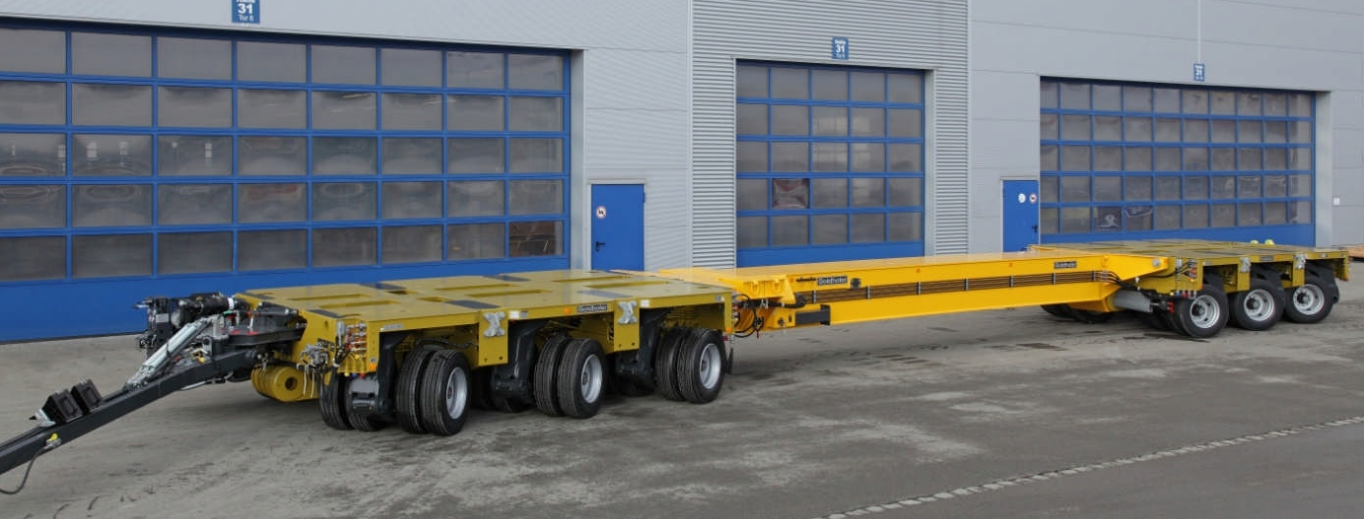 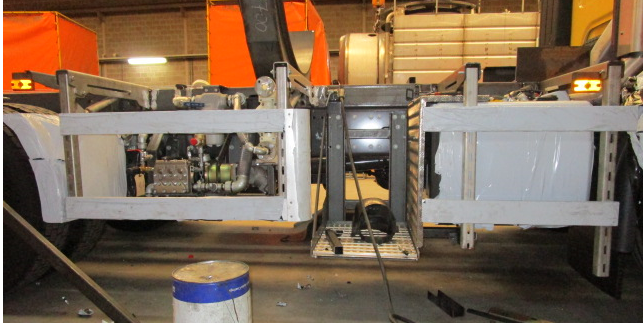 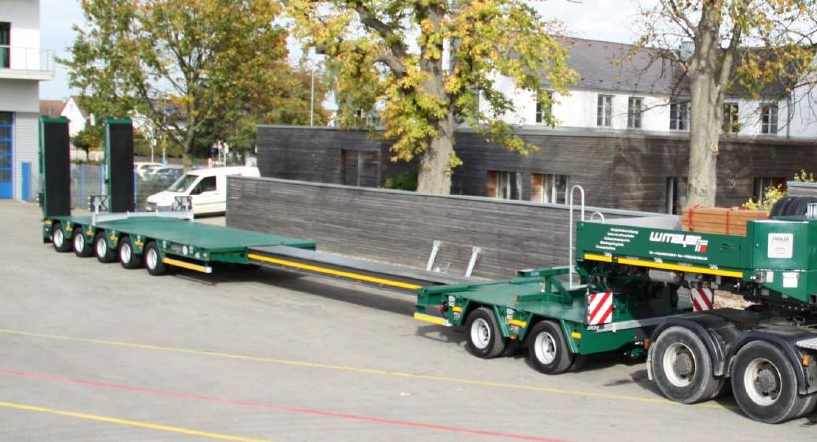 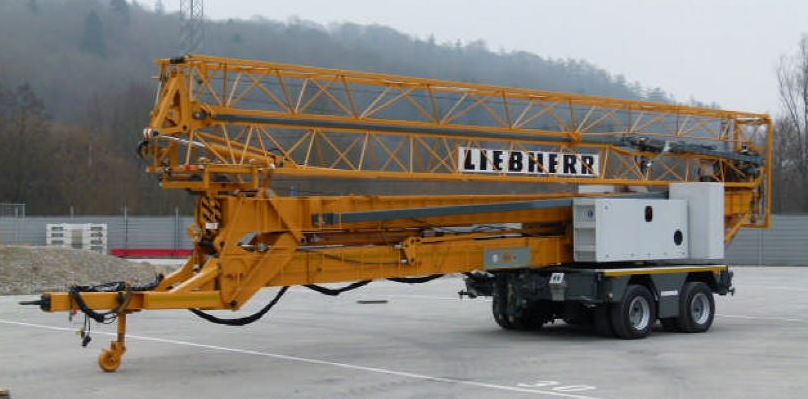 ____________